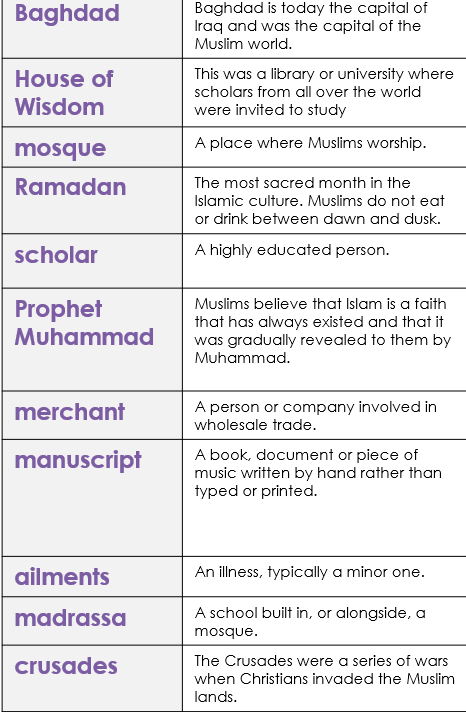 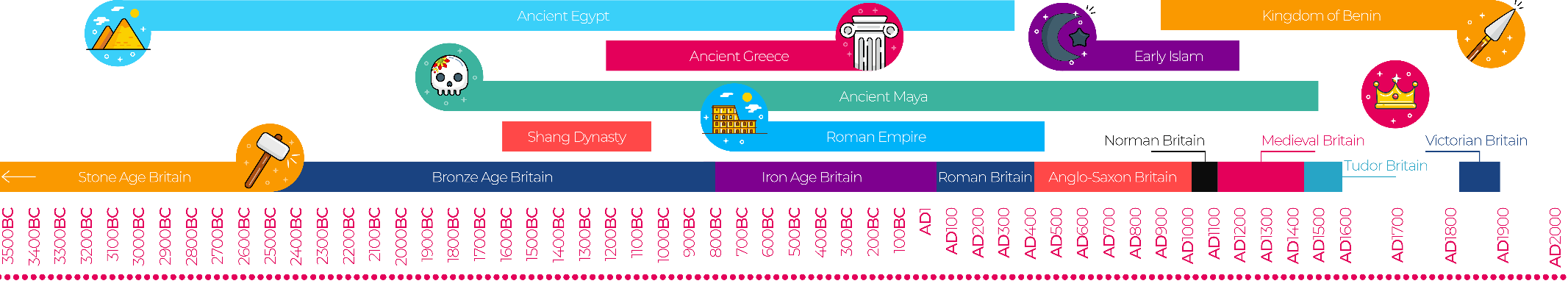 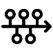 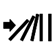 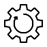 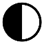 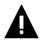 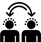 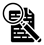 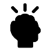 Chronological understandingCause and consequenceContinuity and changeSimilarity and differenceSignificanceInterpretationsEvidence and enquirySubstantive knowledgeNon-European society – Baghdad c. 900AD Substantive KnowledgeNon-European society – Baghdad c. 900AD Substantive KnowledgeBaghdad at the time was the largest city in the world, with a population of about 1 million.It was a perfectly round city, with all the important buildings in the centre.Situated between two rivers, it was also at the centre of the world's great trade routes and the caliph was therefore extremely wealthy. Tigress and Euphrates rivers.The network of routes, especially the Silk Road, allowed, traders from all over Europe, North Africa and Asia to pass through Baghdad and sell their wares. The military conquered lots of territoryAchievements of Islamic civilizations Baghdad had the first hospital – medicine Built on ideas first developed by Ancient Greeks to further develop medicine. AstronomyDeveloped algebra – mathsSlaves are the lowest class. It is hard to find opportunities to improve. Market sellers were poor and sold local goods. They could only afford one wife.Doctors help to determine diseases such as asthma and measles. Women are respected but do not hold influence.Spices were used to add flavour. Camel, lamb and goat were used in lots of dishes. Charcoal burning ovens were used to cook food. Aubergine was introduced from India. Fish came from the Tigres river. Clothes were meant to hide people's wealth. Don’t let robes drag on the floor as you may trip up. Clothes were a symbol of pride and must represent the Muslim faith. No fake hair or tattoos as a women Natural beauty is better.Cotton and linin were used as cool material in the hot weather. Silk was used from China.  Spices were used to add flavour. Camel, lamb and goat were used in lots of dishes. Charcoal burning ovens were used to cook food. Aubergine was introduced from India. Fish came from the Tigres river. Clothes were meant to hide people's wealth. Don’t let robes drag on the floor as you may trip up. Clothes were a symbol of pride and must represent the Muslim faith. No fake hair or tattoos as a women Natural beauty is better.Cotton and linin were used as cool material in the hot weather. Silk was used from China.  